臺大全球集思論壇 GIS Taiwan 2020 早鳥報名GIS Taiwan全球集思論壇全球集思論壇 GIS Taiwan 為亞洲地區最具規模的國際性學生論壇，旨在提供國內外學生意見交流的平台，討論時下趨勢議題，促進跨領域的交流與產學合作，匯聚產官學界專業人士與廣泛背景的意見領袖，提供多元而嶄新的視野。並以論壇官方語言英文提供與會人員多元交流的機會。GIS 2020論壇主題---Reset the Mindset 重啟思維在這資訊爆炸的時代，我們發現自己跟上了潮流便欣喜不已；我們追隨新的趨勢、新的科技，因為相信科技的創新會為全人類世界帶來絕對的進步；我們習慣針對已浮出檯面的問題尋找解方。可是我們是不是忘了，去思考那些所謂問題的全貌？我們很少去探究，這些問題被視為問題的原因是什麼，以及這些問題究竟是不是問題。 　　因此今年，我們希望能夠轉換過去的思考模式，重新設定思考的角度，以不同於過去的視角探索事務的全貌，藉由思維的重啟，看見問題並且找到問題。本次論壇將針對資訊浪潮、永續綠動、失衡社會及資本主義重塑規劃專題講座、領袖對談、嘉年華及行動企劃博覽會等系列活動。活動行程▎專題講座  根據四大主題力邀國內外各領域權威，以專題演講及座談形式分享。▎嘉年華彙集多元領域新創公司、企業，讓代表有機會直接與各領域從業人員於會場中直接交流。▎領袖對談  邀請不同領域具有資深經驗之管理階層與學生代表交流。▎晚宴邀請講者、對談與會人員、企業贊助者一同於宴會中交流，並讓外國代表體驗中式晚宴。▎行動企劃博覽會  根據四大主題腦力激盪，在業師指導下完成行動方案，於博覽會中交流展示。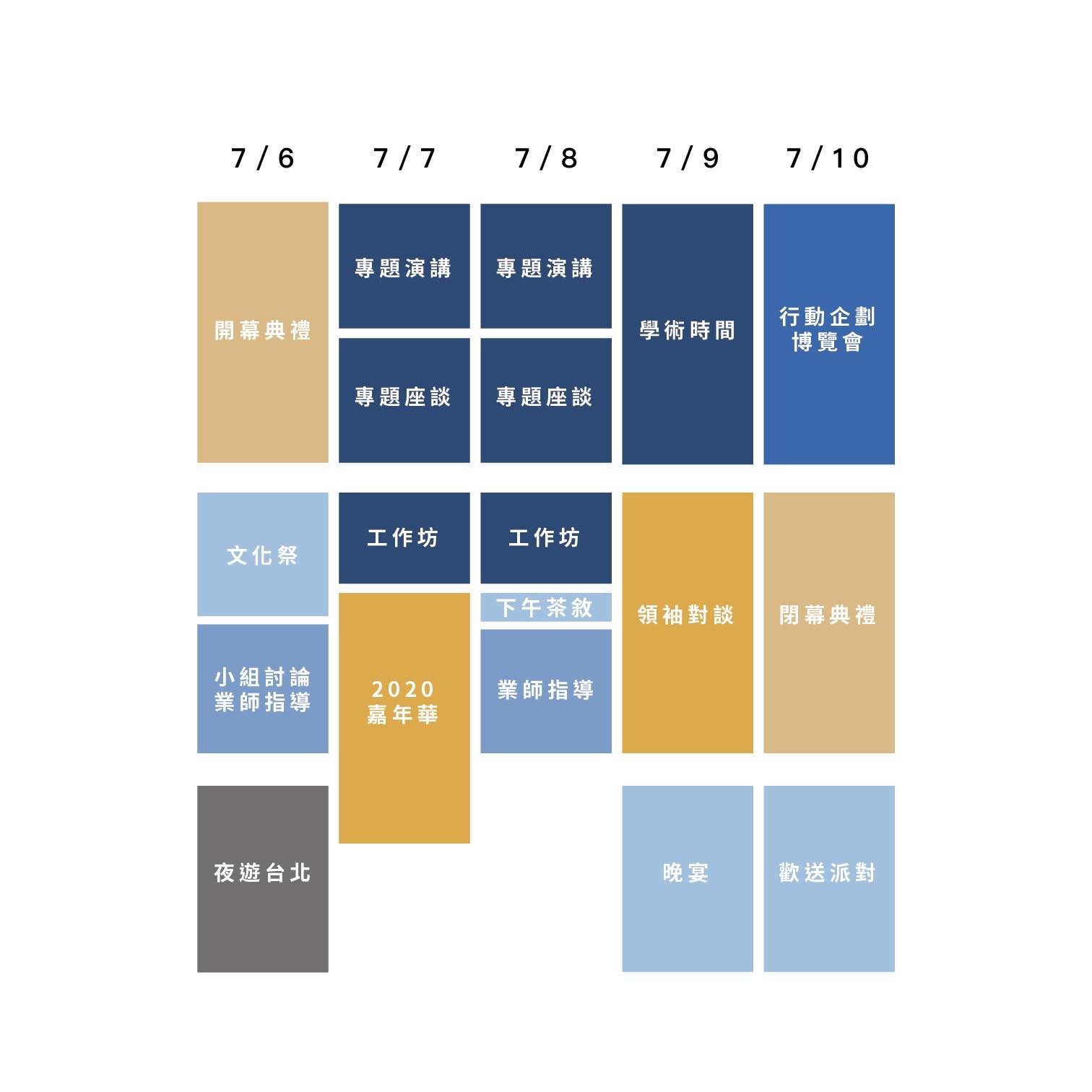 論壇資訊日期 | 7月6日-7月10日地點 | 國立臺灣大學官網｜http://gis-taiwan.ntu.edu.tw粉絲專頁｜https://www.facebook.com/GISTaiwan/ GIS Taiwan報名資訊報名連結｜http://gis-taiwan.ntu.edu.tw/register.html早鳥報名｜2月10日 - 3月24日一般報名｜4月1日 - 5月12日團體報名｜4月1日 - 5月12日大學生代表早鳥優惠　NTD 4000外國代表早鳥優惠　NTD 3500※ 住宿（如有需求)另加 NTD 2500聯絡資訊聯絡電話：課外活動組　李先生　02-3366-2066#17Email：delegateaffair@gis-taiwan.ntu.edu.tw